Полівська сільська бібліотека – філія №17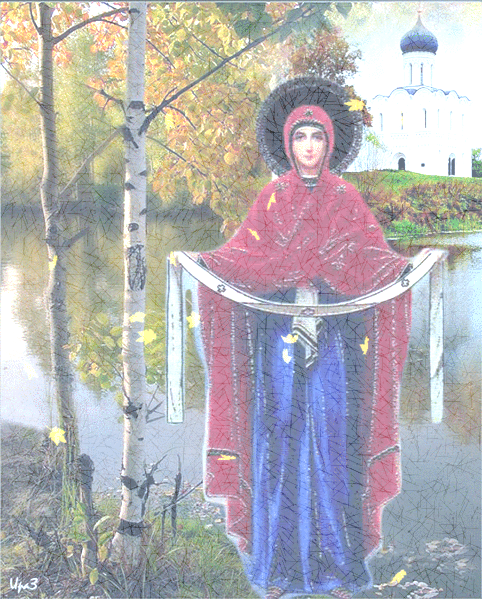 Духовний вечір до свята Покрова Пресвятої Богородиці«Під твій покров,                 Матінко Божа,                                         ми прибігаєм»                       Місце проведення : Полівський СК;             Дата проведення:  14 жовтня  2016 р.             Час проведення: 13.00 год.                                       2016               Бібліотекар: дорогі полівчани , шановні гості. Вітаємо всіх вас з  престольним святом нашого села. Запрошуємо вас зайняти глядацькі місця у цьому залі  на годину духовного спілкування.                (Виконується пісня з відеозображенням    «Покров  Богородицы» .                 Під музичний супровід  на сцену виходять ведучі.)Ведучий 1: З великою любов’ю відзначає Православна церква свято Покрова Пресвятої  Богородиці.У середині Х сторіччя місто Константинополь було у ворожій сорацинскій осаді. Жителі міста закрилися у Влахернському храмі і молились Богу про допомогу.Під час нічного Богослужіння блаженний Андрій, піднявши очі, побачив Пресвяту Діву, вона сяяла, як сонце її оточували пророки, апостоли, Ангели і багато інших святих. Богородиця довго молилася, а потім зняла зі своєї голови Покров і простерла над людьми, що перебували в храмі. Святий Андрій з трепетом дивувався видінню і запитав Блаженного Єпіфанія, що стояв поруч. «Чи бачиш, брате, Царицю і Госпожу, що молиться за весь світ?». Єпіфаній відповів: «Бачу, святий отче, і ужасаюся». Молитвами Цариці Небесної жителі Константинополя відбили напад ворогів.Ведучий 2: Не одноразово виявляла заступництво Богородиця на нашій землі.Ведучий 1: У 1170 році на великий Новгород напали суздальці. Архієпископ Іоанн щиросердно молився і на третю ніч почув голос: «Візьми ікону Божої Матері, віднеси на стіну міста і побачиш спасіння». Ікону перенесли на міську стіну  і тут одна із стріл, пущена ворогом, попала у неї. Із очей Богородиці потекли сльози побачивши це вороги заклякли від страху і були розбиті новгородцями.Ведучий 2: А у боях 1853 року росіян було у чотири рази менше ніж турків. Незбагненно цей нерівний бій був виграний росіянами. За свідченням полонених ворогів у розпалі бою турки побачили нестерпне сяйво від Жінки, що сходила з Неба у супроводі двох воїнів. Вона тримала стяг. Це видіння навело панічний страх на ворога і турки не просто відступали, а втікали з поля бою.Ведучий 1: Під час Великої Вітчизняної війни, коли фашисти вже наблизилися до Москви, Сталін звернувся до Православної Церкви за допомогою. Священнослужителі, взявши ікону Казанської  Божої Матері, на літаку, з молитвою облетіли навколо столиці. І німці, неочікувано для всіх, відступили…Ведучий 2: Немає меж радості православних людей, коли вбачаємо заступництво Божої Матері за рід людський. І підіймається від чистих сердець молитва до Небес.(Лунає молебний спів до Божої Матері з відеозображенням ).                «Радуйся, Радости наша!Покрый нас от всякого злаЧестным Твоим Омофором».Ведуча1:  Не забувайте про молитву – Моліться Матері Небес,Бо з нами Син нею рож денний.Христос Воскрес!Ведучий 2: Воістину Воскрес!(Під музичний супровід на сцену виходять діти).1 дитина: Стоять в багрянці й золоті діброви.Калина пишну демонструє вроду.От і прийшла Покровонька, Покрова -Одне з найкращих свят нашого народу.2 дитина: Ось іконочка свята
Богоматері Христа.
Погляд добрий промениться,
Якщо ж мама забариться,
То не страшно буть одною - 
Божа Мати є зі мною.
Раннім ранком, як проснуся,
Божій Матері молюся.3 дитина: Є у кожної дитини
Матінка єдина,
Та, що любить нас і дбає,
Розуму навчає.І у кожному серденьку
Є і буде жити
Божа Мати - Наша Ненька,
Мати всього світу.4 дитина: Сьогодні все навкруг - не так...
Чомусь задачка - непроста,
Чомусь цукерка не солодка,
Проміння сонячне холодне,
У чому річ? Скажу вам прямо:
Образилась на мене мама..
Піду прощення попрошу -
Хай знову стане все хорошим.Господи помилуй,
Господи прости - 
не послухав маму,
Гріх мій відпусти.
До мами прибігаю,
З очей тече сльоза - 
Ось і помирились
Мама, Бог і я.5 дитина: О, Мати Божа! Ми - твої діти.
Тобі сьогодні приносим квіти.
Тебе благаєм, уклінно просим,
До Тебе в небо ми руки зносим.
Прийми нас, Мати, під сій Покров,
Тобі даруєм серце й любов,Ведучий 1: Радуйся Святая Богородице,
Наша Преславная Владичице.
Як сонечка весняного проміння,
Ти наша Надія на спасіння.Ведучий 2: Радуйся любові й щастя Житнице,
Для всіх Помічнице й Заступнице.
Молимося  постійно,
Дома ми чи в храмі,
Господа нашого  Мамі.Бібліотекар: «Пресвятая Богородице, спаси нас» - ця коротка молитва повсякчас  спасає рід  людський.  Вона  споконвічно оберігає нас від всякого зла.                             Мати  Божа, святі угодники Божі молять Бога за тих людей , які з вірою до них звертаються .                            Одна із таких історій спасіння  душі людини, яка впала в тяжкий гріх і самопожертва чистої   дитячої душі заради матері  представлена у творчості поетеси і співачки  Світлани Копилової. Пропоную  її до вашої уваги.(Виконується пісня з відеозображенням  С.Копилової   «Записка»).Бібліотекар: До вітального слова запрошуємо голову Полівської сільської ради           Інгу Валеріївну Токаренку.Духовної просвіти попросимо в настоятеля нашого храму отця Михаїла.Бібліотекар:  жити з Богом людина вчиться все своє життя.  Йдучи до Нього,  ми інколи не помічаємо , що Бог поруч з нами, не дякуємо Йому за допомогу , відмовляємось від його благословення. А саме  головне забуваємо про його заповідь –  любити одне одного.               Короткометражний фільм «Как Господь у гости ходил» розкриє нам приклад  істинної любові до Бога через любов до ближнього свого.              Запрошуємо до перегляду  короткометражної картини.      ( Перегляд фільму « Как Господь у гости ходил»)Бібліотекар:   дякуємо за участь у годині духовного спілкування.                          Добра і затишку Вашим родинам.У заході приймали участь :Стеценко ОксанаОльховська АннаБаштенко ОлексійГузенко ЄвгеніяГалковська ВеронікаУдянська АнастасіяВоробіна СофіяМарченко Єлізавєта